Тема Класс Птицы. Особенности внешнего строения и скелет птицы. Изучить материал учебника стр.208-212. Выполнить лабораторную работу используя разработку учителя с пояснениями. Работу отправить на почту abatski@mail.ru  Лабораторная работа«Внешнее строение птицы. Скелет»Цель: изучить внешнее строение и особенности скелета птицы.Ход работы.Зарисуйте внешнее строение птицы и подпишите отделы тела.ПоясненияВыбираем рисунок из учебника любой птицы, зарисовываем карандашом, раскрашиваем цветными карандашами и подписываем отделы тела.Например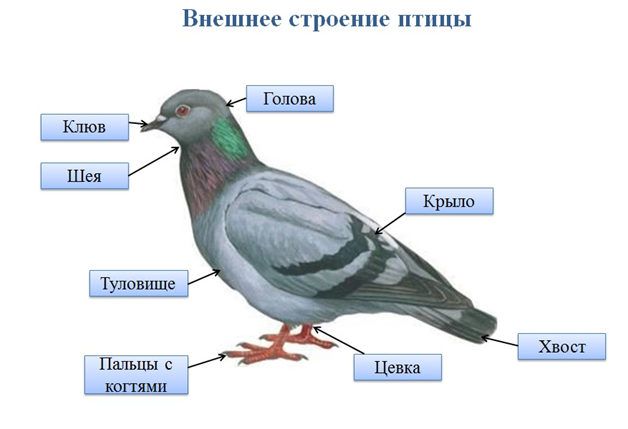 Зарисуйте строение пера, подпишите его части.стр.209 учебник.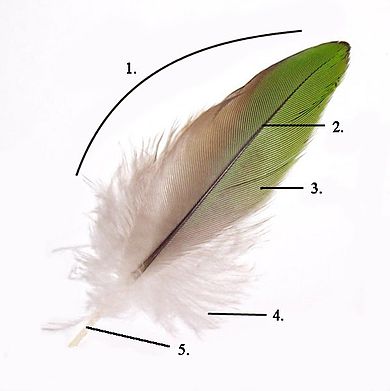 Какие у птиц бывают типы перьев. (рисунки делать не надо. Только перечислить)3.Какие существуют особенности строения скелета птиц, связанные со способностью к полету.(стр.210 скелет)4.Что такое цевка? Можно ли по ее внешнему строению понять от каких животных произошли птицы?Вывод:(исходя из цели работы Я изучил……)